Bellwork Week 16Name: Abner Joshua MoralesMonday Nov. 26, 20121. in 1992
2.in 19963. 10 million+
4. 600+
5. 240 milone6.  2 billonTuesday Nov. 27, 2012
<html><head><title><Table width="100%" border="3"></title></head><body><table ><Table width="100%" border="3">                 <tr>                       <td> 1</td>                     <td> 2</td>                     <td>3</td>                                           </tr>                       <tr>                       <td>1</td>                        <td>2</td>                       <td>3</td>                   </tr><tr>                       <td>1</td>                        <td>2</td>                       <td>3</td>                   </tr>         <table></body></html>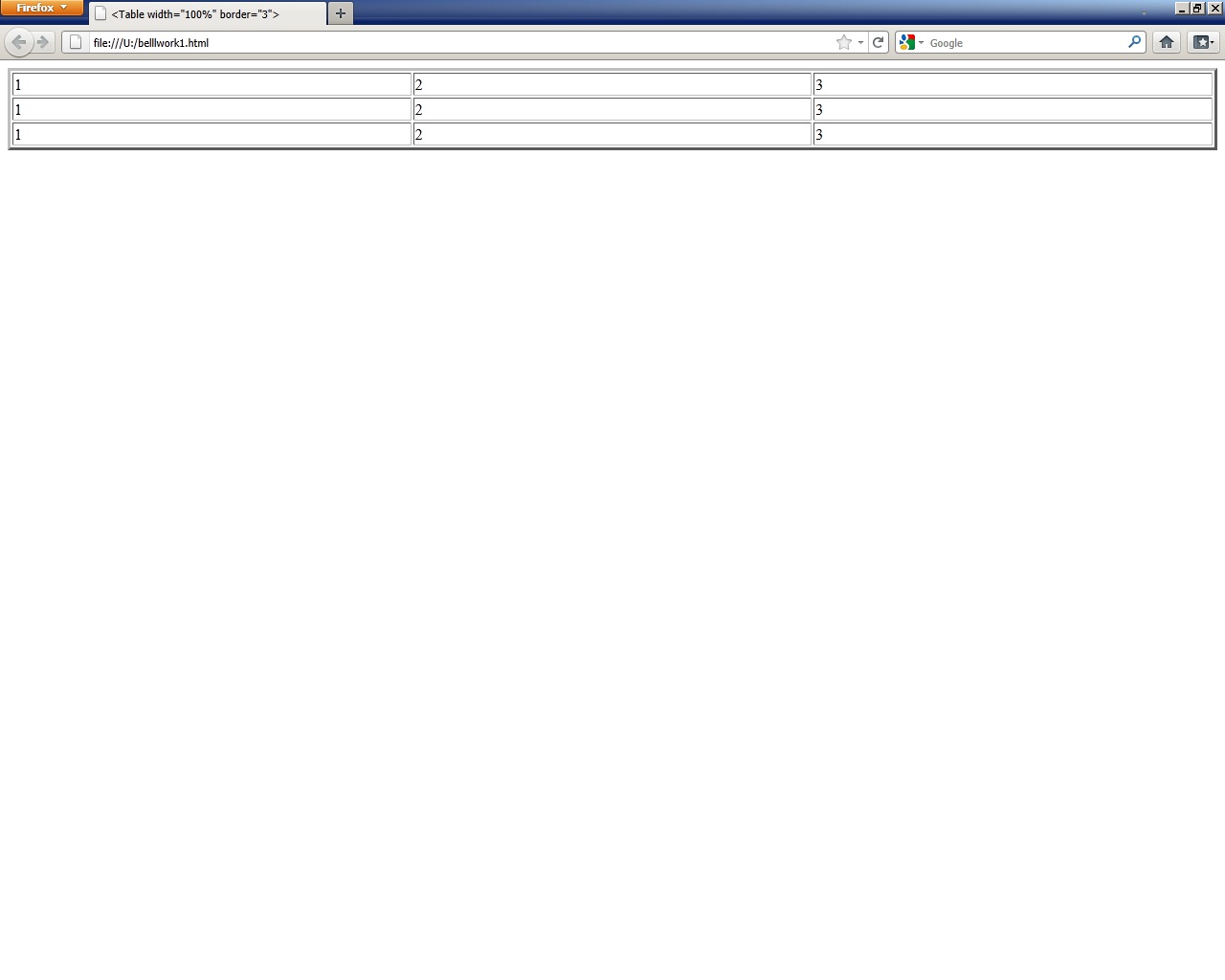 Wednesday Nov. 28 or Thursday Nov, 291. What does  the attribute colspan mean?
By adding the colspan="3" to the <td> element, we are telling the browser that we want to stretch a single table cell across the space of three columns.
2. In which tag would you place the colspan attribute?
By adding the colspan="3" to the <td> element,
3. What does the attribute rowspan mean?
The rowspan="3" in the <td> element accomplishes the same thing, but stretches a cell across multiple rows instead4. In which tag would you place the rowspan attribute?
The rowspan="3" in the <td>Friday Nov 30
<caption><col><colgroup><tbody><tfoot><tr><thead>